 СТЕПНОВСКОЕ МУНИЦИПАЛЬНОЕ ОБРАЗОВАНИЕ СОВЕТСКОГО МУНИЦИПАЛЬНОГО РАЙОНА  САРАТОВСКОЙ ОБЛАСТИ 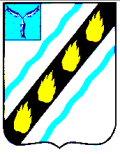 СОВЕТ ДЕПУТАТОВ (третьего созыва) РЕШЕНИЕ  от 25.12.2014  №  59 Об осуществлении муниципального жилищного контроля на территории  Степновского  муниципального  образования Советского муниципального района  Саратовской области Руководствуясь Жилищным кодексом Российской Федерации, Федеральным  законом  Российской  Федерации от 06.10.2003 № 131-ФЗ «Об общих принципах организации  местного  самоуправления  в  Российской  Федерации»,  Законом Саратовской  области  от  25.09.2012  №  145-ЗСО  «О  муниципальном  жилищном контроле»  и    Уставом  Степновского  муниципального  образования  Советского  муниципального  района,  Совет  депутатов  Степновского  муниципального образования  РЕШИЛ:    Возложить  функции  по  осуществлению  муниципального  жилищного контроля  на  территории  Степновского  муниципального  образования  Советского муниципального  района  на  администрацию  Советского  муниципального  района Саратовской области (далее – уполномоченный орган). Уполномоченному органу, муниципальный жилищный контроль осуществлять в соответствии с требованиями Жилищного  кодекса  Российской  Федерации,  Федерального  закона  от 26.12.2008 № 294-ФЗ  «О  защите  прав  юридических  лиц  и  индивидуальных предпринимателей  при  осуществлении  государственного  контроля  (надзора)  и муниципального контроля» и Закона Саратовской области от 25.09.2012 № 145-ЗСО «О муниципальном жилищном контроле».	  Утвердить:   форму  акта  проверки  в  отношении  нанимателей,  составляемого  по результатам муниципального жилищного контроля муниципальными жилищными инспекторами, согласно приложению № 1;  форму акта обследования, составляемого по результатам муниципального жилищного  контроля  муниципальными  жилищными  инспекторами,  согласно приложению № 2.  Рекомендовать администрации Советского муниципального района:   утвердить  перечень  должностных  лиц,  уполномоченных  осуществлять муниципальный жилищный  контроль  в  качестве  муниципальных  жилищных инспекторов на территории Степновского муниципального образования Советского муниципального  района,  а  также  порядок  предоставления  указанными  лицами отчета о своей деятельности;    утвердить  порядок  разработки  и  утверждения  плановых  проверок  в отношении  нанимателей  муниципального  жилищного  фонда  Степновского муниципального образования Советского муниципального района.   Настоящее  решение  вступает  в  силу  с  01.01.2015  года  и  подлежит официальному опубликованию (обнародованию).  Глава Степновского  муниципального образования          С.В. Табаков  Приложение № 1   решению Совета депутатов Степновского муниципального образования Советского  муниципального района от 25.12.2014 № 59 АКТ ПРОВЕРКИ В ОТНОШЕНИИ НАНИМАТЕЛЕЙ  ________дата время составления акта Наосновании     (вид документа с указанием реквизитов (номер, дата), Ф.И.О., должность руководителя органа муниципального жилищного контроля, издавшего распоряжение о проведении проверки) Муниципальной жилищной инспекцией  лице(Ф.И.О., должность лица (лиц), проводившего (их) проверку)  присутствии представителей(наименование привлеченной организации, должность, Ф.И.О.) "___" _______________ 20___ года была проведена проверка нанимателя жилого помещения (Ф.И.О. нанимателя, год рождения, социальный статус) проживающего по (Ф.И.О., степень родства, социальный статус) на основании  договора социального  ходе проведения проверки выявлено: (нарушения обязательных требований, установленных действующим законодательством, или требований, установленных муниципальными правовыми актами, с указанием характера нарушений, лиц, допустивших нарушения) Заключение по результатам проверки: Перечень документов, прилагаемых к акту: Подписи лиц, проводивших проверку: (подпись) (подпись) (подпись) (подпись) (подпись) (Ф.И.О.) (Ф.И.О.) (Ф.И.О.) (Ф.И.О.) (Ф.И.О.)  актом проверки ознакомлен (а), копию акта со всеми приложениями получил(а):(Ф.И.О., подпись, дата) Пометка об отказе ознакомления с актом проверки    (подпись уполномоченного долж. лица, проводившего проверку)  копией распоряжения о проведении проверки ознакомлен (а)(Ф.И.О., подпись, дата)  Приложение № 2   решению Совета депутатов Степновского муниципального образования Советского  муниципального района от 25.12.2014 № 59 АКТ ОБСЛЕДОВАНИЯ   ________дата время составления акта  На основании     (вид документа с указанием реквизитов (номер, дата), Ф.И.О., должность руководителя органа муниципального жилищного контроля, издавшего распоряжение о проведении обследования) Муниципальной жилищной инспекцией в лице    (Ф.И.О., должность лица (лиц), проводившего (их) обследование)  присутствии представителей(наименование привлеченной организации, должность, Ф.И.О.)  с участием собственника помещения или уполномоченногоим лица (Ф.И.О., адрес проживания) "___" _______________ 20___ года было проведено обследование жилого помещения (дома) по адресу: (краткое описание состояния жилого помещения, инженерных систем здания, оборудования и механизмов и прилегающей к зданию территории)  (сведения о несоответствиях установленным требованиям с указанием фактических значений показателя или описанием конкретного несоответствия) Оценка результатов проведенного инструментального контроля и других видов контроля и   исследований (заполняется при проведении) (кем проведен контроль (испытание), по каким показателям, какие фактические значения получены) Заключение по результатам обследования помещения (дома): Перечень документов, прилагаемых к акту: Подписи лиц, проводивших обследование: (подпись) (подпись) (подпись) (подпись) (подпись) (Ф.И.О.) (Ф.И.О.) (Ф.И.О.) (Ф.И.О.) (Ф.И.О.)  актом обследования ознакомлен (а), копию акта со всеми приложениями получил(а):(Ф.И.О., подпись, дата) адресу: совместно с     найма Продолжительность проверки:    (реквизиты (№,  дата)) Продолжительность обследования:    В ходе проведения обследования выявлено: Пометка об отказе ознакомления с актом обследования С копией распоряжения о проведении обследования ознакомлен (а) (Ф.И.О., подпись, дата) 